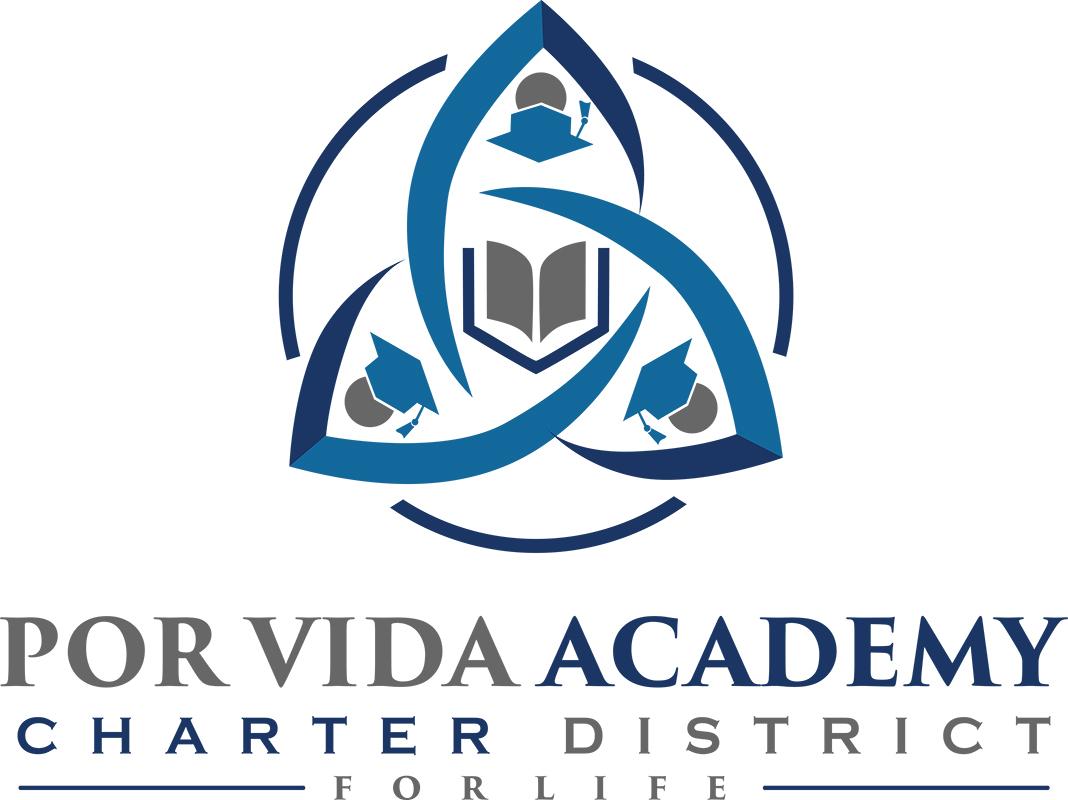 Monday, August 3, 2020 at 12:00pm	           1135 Mission Road, SA TX 78210Agenda of Regular Called Board MeetingCall to Order and Establishment of Quorum Roll Call & Recording of Board Members Present - Declaration of Quorum Present Recording of the Executive Director/Superintendent and Staff Members Present.Closed Session: NonePledge of Allegiance Salute to the Texas Flag- “Honor the Texas Flag; I pledge allegiance to thee, Texas, one state under God, one and indivisible.”Public Testimony Approval of Minutes: 	JulySuperintendent Items:Campus ReportsMonitor ReportBoard resolution benefitsStudent Code of ConductPaid waiver days for campusesApproval of inter-local purchasing co-op with Region IV per Govt. Code 791 for Operation ConnectivityFinancialsN/ABoard Items: 	NoneAdjournment 